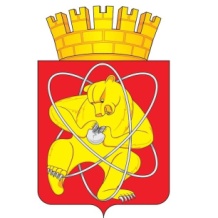 Муниципальное образование «Закрытое административно – территориальное образование  Железногорск Красноярского края»АДМИНИСТРАЦИЯ ЗАТО г. ЖЕЛЕЗНОГОРСКПОСТАНОВЛЕНИЕ16.02.2018                                                                                                   	   	               № 375г. ЖелезногорскО назначении рейтингового голосования по проектам благоустройства общественных территорий ЗАТО Железногорск, подлежащих в первоочередном порядке благоустройству в 2018 годуВ соответствии с Федеральным законом Российской Федерации от 06.10.2003 № 131-ФЗ «Об общих принципах организации местного самоуправления в Российской Федерации», постановлением Правительства Красноярского края от 30.09.2013 № 517-п «Об утверждении государственной программы Красноярского края «Содействие развитию местного самоуправления», постановлением Правительства РФ от 10.02.2017 № 169 «Об утверждении Правил предоставления и распределения субсидий из федерального бюджета бюджетам субъектов Российской Федерации на поддержку государственных программ субъектов Российской Федерации и муниципальных программ формирования современной городской среды», постановлением Администрации ЗАТО г. Железногорск от 14.07.2017 № 1164 "Об утверждении порядка представления, рассмотрения и оценки предложений по включению дворовых территорий в муниципальную программу «Формирование современной городской среды на 2018-2022 годы», порядка организации и проведения голосования по отбору общественных территорий, подлежащих в рамках реализации муниципальной программы формирования современной городской среды на 2018 - 2022 годы благоустройству в первоочередном порядке в 2018 году", в целях выработки эффективных решений, учитывающих мнения общественности, по вопросам повышения уровня благоустройства общественных территорий ЗАТО Железногорск, с учетом  протокола общественной комиссии по развитию городской среды от 13.02.2018,ПОСТАНОВЛЯЮ:1. Назначить голосование по отбору общественной территории для благоустройства в первоочередном порядке в 2018 году, в соответствии с государственной программой Красноярского края « Содействие органам местного самоуправления в формировании современной городской среды», утвержденной постановлением Правительства Красноярского края от 29.08.2017 № 512-п (далее – голосование по  отбору общественной территории), решением общественной комиссии от 13.02.2018, на 18 марта 2018 года. Утвердить  время голосования по  отбору общественной территории – с 8:00 до 20:00 часов.2. Утвердить  места для голосования по  отбору общественной территории для благоустройства в первоочередном порядке в 2018 году согласно приложению № 1 к настоящему постановлению.3. Утвердить перечень общественных территорий, сформированный для проведения голосования по отбору общественных территорий, подлежащих в рамках реализации муниципальной программы «Формирование современной городской среды на 2018-2022 годы» благоустройству в первоочередном порядке в 2018 году, согласно приложению № 2 к настоящему постановлению.4. Управлению делами Администрации ЗАТО г. Железногорск (Е.В. Андросова) довести настоящее постановление до сведения населения через газету «Город и горожане».5. Отделу общественных связей Администрации ЗАТО г. Железногорск (И.С. Пикалова) разместить настоящее постановление на официальном сайте муниципального образования «Закрытое административно-территориальное образование город Железногорск Красноярского края» в информационно-телекоммуникационной сети «Интернет».6. Контроль над исполнением настоящего постановления оставляю за собой.7. Настоящее постановление вступает в силу после его официального опубликования. Глава администрацииЗАТО г. Железногорск 							         	        С.Е. ПешковПриложение №1к постановлению Администрации ЗАТО г. Железногорскот 16.02.2018 № 375ПЕРЕЧЕНЬмест для голосования по  отбору общественной территории для благоустройства в первоочередном порядке в 2018 годуПриложение №2к постановлению Администрации ЗАТО г. Железногорскот 16.02.2018 № 375ПЕРЕЧЕНЬобщественных территорий, сформированный для проведения голосования по отбору общественной территории, подлежащей в рамках реализации муниципальной программы «Формирование современной городской среды на 2018-2022 годы» благоустройству в первоочередном порядке в 2018 году № п/пПолное наименование учрежденияМесто расположения учрежденияКраевое государственное бюджетное  образовательное учреждение ««Железногорская школа-интернат»г. Железногорск, 
ул. Свердлова 63Нежилое здание, расположенное по адресу: Красноярский край, г. Железногорск, ул. Свердлова, дом № 47г. Железногорск, 
ул. Свердлова 47Муниципальное бюджетное образовательное учреждение «Средняя общеобразовательная школа №101 с углубленным изучением математики и информатики»г. Железногорск,
ул. Комсомольская 35аМуниципальное бюджетное образовательное учреждение дополнительного образования детей «Детская школа искусств им. М.П. Мусоргского»г. Железногорск, ул. Андреева 14Муниципальное бюджетное общеобразовательное учреждение «Средняя школа № 98»г. Железногорск,
ул. Ленина 48Муниципальное автономное общеобразовательное учреждение «Лицей № 102 имени академика Михаила Фёдоровича Решетнёва»г. Железногорск,
ул. Школьная 46Муниципальное бюджетное учреждение культуры «Дворец культуры»г. Железногорск,
ул. Ленина 23Муниципальное бюджетное образовательное учреждение дополнительного образования детей ЗАТО Железногорск Красноярского края «Детская художественная школа»г. Железногорск,
ул. Школьная 18Общество с ограниченной ответственностью «Санаторий-профилакторий Юбилейный Горно-химического комбината», спортивный комплекс «Октябрь»г. Железногорск,
ул.  Парковая 1Муниципальное бюджетное учреждение культуры «Центральная городская библиотека им. М. Горького»г. Железногорск, ул. Крупской 8Федеральное государственное автономное образовательное учреждение высшего профессионального образования Национальный исследовательский ядерный университет «МИФИ» Красноярский промышленный колледж – филиал федерального государственного автономного образовательного учреждения высшего профессионального образования «Национальный исследовательский ядерный университет МИФИ»г. Железногорск, ул. Свердлова 5Муниципальное бюджетное учреждение культуры «ЦГБ им. М. Горького»г. Железногорск, пр. Курчатова,11Структурное подразделение шахматно-шашечный клуб «Чайка»  Муниципального бюджетного образовательного учреждения дополнительного образования «Дворец творчества детей и молодежи»г. Железногорск, ул. Восточная 15Муниципальное бюджетное общеобразовательное учреждение «Средняя школа № 97»г. Железногорск, ул. Восточная 25Муниципальное бюджетное общеобразовательное учреждение «Средняя школа № 95»г. Железногорск, ул. Королева 7аМуниципальное бюджетное образовательное учреждение «Гимназия № 96 им. В.П. Астафьева»г. Железногорск, ул. Саянская 7Муниципальное бюджетное общеобразовательное учреждение «Средняя школа № 100»г. Железногорск,
ул. 60 лет ВЛКСМ 18Муниципальное бюджетное общеобразовательное учреждение Лицей № 103 «Гармония»г. Железногорск,
ул. 60 лет ВЛКСМ 32Муниципальное бюджетное учреждение культуры «Центр досуга»г. Железногорск,
Ленинградский проспект 37Муниципальное бюджетное общеобразовательное учреждение  «Средняя школа № 90»г. Железногорск,
Ленинградский проспект 77Муниципальное бюджетное общеобразовательное учреждение  «Средняя школа № 106 с углубленным изучением математики»г. Железногорск,
Ленинградский проспект 81Муниципальное бюджетное  учреждение дополнительного образования «Детский эколого-биологический центр»г. Железногорск,
ул. Сибирская 19Краевое государственное бюджетное профессиональное образовательное учреждение «Техникум инновационных промышленных технологий и сервиса»г. Железногорск,
ул. Белорусская 45аСтруктурное подразделение Дом культуры «Юность» муниципального бюджетного учреждения культуры «Центр досуга»г. Железногорск,
ул. Белорусская 42Библиотека № 10 МБУК ЦГБ им.М. ГорькогоЗАТО Железногорск,
пос. Тартат, 
ул. 40 лет Октября 9Структурное подразделение клуб «Росинка»  муниципального бюджетного учреждения культуры «Дом культуры»ЗАТО Железногорск,
пос. Додоново,
ул. Новоселов 7Муниципальное бюджетное общеобразовательное учреждение «Средняя школа № 104»ЗАТО Железногорск,
пос. Подгорный,
ул. Лесная 7Муниципальное бюджетное учреждение культуры «Дом культуры «Старт» ЗАТО Железногорск,
пос. Подгорный,
ул. Мира,9Муниципальное бюджетное общеобразовательное учреждение «Средняя школа № 93 имени Героя Социалистического Труда М.М. Царевского»г. Железногорск,
ул. Толстого 22Муниципальное казенное учреждение «Управление поселковыми территориями ЗАТО Железногорск»ЗАТО Железногорск,
пос. Новый путь,
ул. Гагарина 2аМуниципальное бюджетное общеобразовательное учреждение «Начальная школа № 107»ЗАТО Железногорск,
дер. Шивера,
ул. Центральная 4Муниципальное бюджетное общеобразовательное учреждение  Лицей № 103 «Гармонияг. Железногорск,
ул. 60 лет ВЛКСМ 32№ п/пНаименование общественной территорииФизическое расположение общественной территории, адресОбщая площадь общественной территорииФункциональное назначение (в соответствии с пунктом 2 Правил № 169)Предназначение общественной территории1.Пешеходная часть ул. Ленина на участке от ул. Парковая до ул. ОктябрьскаяКрасноярский край, ЗАТО Железногорск, г. Железногорск, ул. Ленина на участке от ул. Парковая до ул. Октябрьская11954,2Пешеходная зонаДосуговое2.Пешеходная часть ул. Курчатова на участке от пл. Победы до ул. КоролеваКрасноярский край, ЗАТО Железногорск, г. Железногорск, пр. Курчатова на участке от пр. Ленинградский до ул. Королева21875,7Пешеходная зонаДосуговое3.Бульвар СвердловаКрасноярский край, ЗАТО Железногорск, г. Железногорск, ул. Свердлова на участке между проезда ул. 22 Партсъезда22 466,2Иное (лесной массив)Досуговое